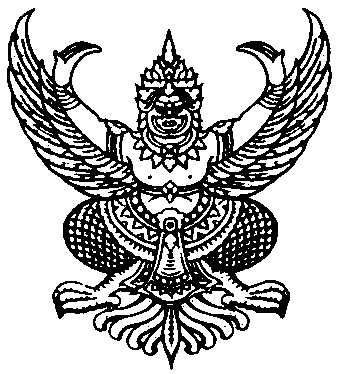 คำสั่ง โรงเรียนบ้านกุงชัยที่    71  /2565เรื่อง  การแต่งตั้งคณะกรรมการตรวจสอบหลักฐานการรับ-จ่ายเงินประจำวันโรงเรียน----------------------------------                อาศัยอำนาจตามระเบียบการเก็บรักษาเงินและการนำเงินส่งคลังในหน้าที่ของอำเภอและกิ่งอำเภอ พ.ศ. 2520 ข้อ 20 และข้อ 37   จึงขอยกเลิกคำสั่ง โรงเรียนบ้านกุงชัย ที่  /2564  และเพื่อให้การตรวจสอบหลักฐานการรับ - จ่ายเงินของโรงเรียนเป็นไปตามระเบียบ กฎหมาย   ข้อบังคับที่เกี่ยวข้องต่างๆ   จึงขอแต่งตั้งคณะกรรมการตรวจสอบหลักฐานการรับ-จ่ายเงินประจำวันของโรงเรียน ดังนี้                	1.  นายไพโรจน์  ใจดี			ผู้อำนวยการโรงเรียน	ประธาน  2.  นางสุวารีย์  โกมลศรี			ครูชำนาญการ		กรรมการ                     3.  นางสาวอมรรัตน์  พระธานี		ครู ค.ศ.1		กรรมการ               ให้บุคคลที่ได้รับแต่งตั้งตามคำสั่งนี้ปฏิบัติหน้าที่ให้เป็นไปตามระเบียบ กฎหมาย ข้อบังคับที่เกี่ยวข้องต่างๆ โดยเคร่งครัด               ทั้งนี้ ตั้งแต่วันที่ 1 .เดือนตุลาคม  พ.ศ.2565                 สั่ง ณ วันที่  30  เดือนกันยายน พ.ศ.2565                                                            (ลงชื่อ)   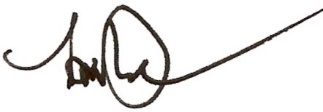                                                                           (นายไพโรจน์  ใจดี)				                         ผู้อำนวยการโรงเรียนบ้านกุงชัย